МИНИСТЕРСТВО ОБРАЗОВАНИЯ И науки Самарской области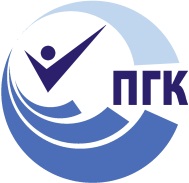 государственное Бюджетное профессиональное 
образовательное учреждение самарской области «ПОВОЛЖСКИЙ ГОСУДАРСТВЕННЫЙ КОЛЛЕДЖ»МЕТОДИЧЕСКИЕ РЕКОМЕНДАЦИИПО ПРОХОЖДЕНИЮ ПРОИЗВОДСТВЕННОЙ ПРАКТИКИ ПМ 02. Архивное дело в суде 40.02.03 «Право и судебное администрирование»социально-экономический профильбазовая    подготовкаСоциально-экономический профильДЛЯ СТУДЕНТОВ ОЧНОЙ ФОРМЫ ОБУЧЕНИЯС ПРИМЕНЕНИЕМ ЭЛЕКТРОННОГО ОБУЧЕНИЯ  И ДИСТАНЦИОННЫХ ОБРАЗОВАТЕЛЬНЫХ ТЕХНОЛОГИЙСамара, 2020ОДОБРЕНОПредметно-цикловой(методической) комиссиейюридических дисциплинПредседатель ПЦМК:__________Е.Ю. Коновалова___  __________20___Составитель: Суркова Т.Н. преподаватель ГБПОУ «ПГК»                         Каргопольцева Е.А. преподаватель ГБПОУ «ПГК»Рецензенты:Коновалова Е.Ю., преподаватель ГБПОУ «ПГК».Дерявская С.Н., методист ГБПОУ «ПГК».Методические рекомендации по организации и прохождению производственной практики с применением электронного обучения и дистанционных образовательных технологий, являются частью учебно-методического комплекса (УМК) по специальности 40.02.03 Право и судебное администрированиеМетодические рекомендации определяют цели и задачи, конкретное содержание, особенности организации и порядок прохождения преддипломной практики студентами в дистанционном режиме, а также содержат требования по подготовке отчета о практике.Методические рекомендации адресованы студентам, обучающихся по очной форме обучения с применением электронного обучения  и дистанционных образовательных технологий.В электронном виде методические рекомендации размещены на сайте колледжа по адресу: www.pgk63.ru /Образование/Отделения-Специальности-Учебные материалы/Юр/Право и судебное администрирование/учебные материалы для 2 курса.СОДЕРЖАНИЕВведениеУважАемый студент!Производственная практика является составной частью профессионального модуля ПМ 02. Архивное дело в суде по специальности 40.02.03 Право и судебное администрирование. Требования к содержанию практики представлены:Федеральным государственным образовательным стандартом среднего профессионального образования третьего поколения по специальности40.02.03 Право и судебное администрирование;учебным планом 40.02.03 Право и судебное администрирование;-      рабочей программой ПМ 02. Архивное дело в суде;настоящими методическими указаниями.По профессиональному модулю ПМ 02. Архивное дело в суде учебным планом  предусмотрена производственная практики.Производственная практика по профилю специальности направлена на формирование у студента общих и профессиональных компетенций, приобретение практического опыта по виду профессиональной деятельности Организационно-техническое обеспечение деятельности. В рамках производственной  практики Вы получите возможность освоить правила и этические нормы поведения специалиста по судебному администрированию.Прохождение практики повышает качество Вашей профессиональной подготовки, позволяет закрепить приобретаемые теоретические знания, способствует социально-психологической адаптации на местах будущей работы. Методические рекомендации, представленные Вашему вниманию, предназначены для того, чтобы помочь подготовиться к эффективной деятельности в качестве юриста. Выполнение заданий практики поможет Вам быстрее адаптироваться к условиям организационно-административной деятельности.Прохождение производственной практики является обязательным условием обучения. Обращаем Ваше внимание, что студенты, не прошедшую практику, к квалификационному экзамену по профессиональному модулю не допускаются и направляются на практику вторично, в свободное от учебы время. Студенты, успешно прошедшие практику получают «дифференцированный зачет» и допускаются к квалификационному экзамену по профессиональному модулю.Настоящие методические рекомендации определяют цели и задачи, а также конкретное содержание заданий по практике, особенности организации и порядок прохождения производственной практики, а также содержат требования по подготовке отчета по практике и образцы оформления различных разделов. Обращаем Ваше внимание, что внимательное изучение рекомендаций и консультирование у Вашего руководителя практики от колледжа поможет Вам без проблем получить оценку по практике.Консультации по практике проводятся Вашим руководителем, в дистанционном режиме по графику (график определяется руководителем практики). Консультации руководители проводят в он-лайн режиме на платформах Skype/Discord/Zoom,/Twich или в Moodle, а также в дистанционном режиме с использованием электронной почты. Желаем Вам успехов!Алгоритм дистанционного взаимодействия между студентом и  руководителем практики от колледжаПеред началом практики ВЫ должны:Принять участие в организационном  собрании в первый день практики. Информация о времени проведения и ссылка на подключение будет Вам направлена в группу в контакте не позднее, чем за один день до начала практики. На организационном собрании получить график индивидуальных и групповых консультаций в ходе организационного собрания в первый день практикиВ ходе организационного собрания задать руководителю все вопросы по содержанию заданий производственной практики, по этапам прохождения практики в дистанционном режиме, а также по подготовке отчета. В процессе прохождения практики Вы должны:В первые два дня практики, на основе данных методических рекомендаций, разработать индивидуальный план (примерная форма приведена в настоящих МР) прохождения преддипломной практики. Индивидуальный план практики должен отражать все задания ПДП. После разработки, файл с индивидуальным планом направить на электронную почту руководителя практики для проверки. Адрес электронной почты руководителя указан ниже по тексту.Выполнять работу в ходе ПП в соответствии с индивидуальным планом прохождения П.Выходить на связь с руководителем практики в соответствии с графиком консультаций.Заполнять дневник в соответствии с индивидуальным планом прохождения практики. По итогам каждой недели направлять файл «Дневник практики» на проверку руководителю практики. Еженедельно направлять на электронную почту руководителя практики результаты выполнения заданий в соответствии с индивидуальным планом для проверки и согласования содержания практической части ВКР.Сформировать отчет по ПП в едином файле со сквозной нумерацией страниц. Имя файла – Фамилия студента.Контактные данные руководителей практики1. ЦЕЛИ И ЗАДАЧИ ПРАКТИКИПроизводственная практика студентов является составной частью образовательного процесса по специальности 40.02.03  Право и судебное администрирование и имеет важное значение при формировании вида профессиональной деятельности Организационно-техническое обеспечение деятельности суда.     Цели практики:Получение практического опыта:- по организации работы с документами;- по комплектованию судебных дел и нарядов для постоянного хранения;- по организации хранения архивных документов.Формирование профессиональных компетенций (ПК)Таблица 1Формирование общих компетенций (ОК):Таблица 2Практика может быть организована в:судах общей юрисдикции (мировой суд, федеральный суд, областной суд); арбитражных судах. 2. СОДЕРЖАНИЕ ПРАКТИКИСодержание заданий практики позволит Вам сформировать профессиональные компетенции по виду профессиональной деятельностиСуды общей юрисдикции и Арбитражные судыЗадания по производственной практикеТаблица 3Обязательный  перечень документов, прилагаемых в качестве приложений к отчету по практикеПостановление  суда (Приговор, определение, приказ, решение).Протокол судебного заседания.Судебная повесткаОпись делаОбложка делаФрагмент журнала регистрации делПримерный перечень документов, прилагаемых в качестве приложений к отчету по практике ( в зависимости от места прохождения практики)Заявления по делу.Исковое заявление.Иные извещения.Исполнительный лист.Журнал учета.ГРАФИК КОНСУЛЬТАЦИЙпо производственной  практике в дистанционном режимепо специальности 40.02.03 Право и судебное администрирование                __(Код и наименование специальности)Общее руководство практикой осуществляет зав. отделением, курирующий процесс организации и прохождения всех видов практик в соответствии с учебными планами по специальностям. Ответственный за организацию практики обеспечивает контроль проведения со стороны руководителей ППД, организует инструктивное совещание с руководителями практики, обобщает информацию по аттестации студентов.Консультирование по выполнению заданий, подбору и созданию приложений, контроль выполнения всех заданий практики, проверка отчетов по итогам практики и выставление оценок осуществляется руководителем практики от колледжа.Производственная практика может быть в исключительных случаях организована в дистанционном режиме полностью или проходить на одном из подразделений предприятия (организации, учреждения), выполняющего экономические, плановые, организационные или управленческие функции, или их комплекс. Перед началом практики проводится организационное собрание в он-лайн формате с применением электронного обучения и дистанционных образовательных технологий. Посещение организационного собрания и консультаций по практике – обязательное условие её прохождения, в том числе в дистанционном режиме. Организационное собрание и консультации проводятся в приложении Skype/Discord/Zoom,/Twich или в Moodle ФИО Руководителя, ссылки на подключение будут направлены в группу классным руководителям.Организационное собрание проводится с целью ознакомления Вас с приказом, сроками практики, порядком организации работы во время практики в организации, оформлением необходимой документации, правилами техники безопасности, распорядком дня, видами и сроками отчетности и т.п.3.ОРГАНИЗАЦИЯ  И  РУКОВОДСТВО  ПРАКТИКИ3.1 Основные права и обязанности обучающихся в период прохождения практикиОбучающиеся имеют право по всем вопросам, возникшим в процессе практики, обращаться к заместителю директора по учебно-производственной работе и/или зав. отделением, руководителям практики, вносить предложения по совершенствованию организации процесса учебной и производственной практик.Перед началом практики обучающиеся должны:принять участие в организационном собрании по практике;получить направление (договор) на практику;получить методические рекомендации по учебной/производственной практике;изучить требования к порядку прохождения практики, задания и требования к оформлению отчета, изложенные в методических рекомендациях;спланировать прохождение практики;согласовать с руководителем практики от образовательного учреждения структуру своего портфолио и свой индивидуальный план прохождения практики.По завершению практики обучающиеся должны:принять участие в заключительной групповой консультации;принять участие в итоговом собрании;получить заполненный куратором практики от предприятия/организации аттестационный лист-характеристику;представить отчет по практике руководителю от ПОО, оформленный в соответствии с требованиями, указанными в настоящих методических рекомендациях.3.2 Обязанности руководителя практики от ПООРуководитель практики от ПОО:проводит организационное собрание с обучающимися  перед началом практики;обеспечивает контроль своевременного начала практики; обеспечивает контроль соблюдения сроков практики и ее содержания;оказывает консультативную помощь обучающимся при сборе материалов, при подготовке отчета;оформляет отзыв руководителя практики на каждого обучающегося;проверяет отчет по практике и выставляет оценку в ведомость с учетом личной оценки представленных материалов;вносит предложения по улучшению и совершенствованию процесса проведения практики перед руководством колледжа.4. ТРЕБОВАНИЯ К ОФОРМЛЕНИЮ ОТЧЕТАЗавершающий этап производственной практики — составление отчета, в котором должны быть представлены доказательства выполнения заданий на практику.Отчет по ПП является основанием для завершения выполнения заданий практики.Отчет по практике составляется практикантом индивидуально и в электронном виде направляется  на почту руководителя практики. Таблица 5	Уважаемый студент, обращаем Ваше внимание, что методические рекомендации в электронном виде размещены на сайте колледжа по адресу: www.pgk63.ru /Образование/Отделения-Специальности- Учебные материалы/Юр/Право и судебное администрирование/учебные материалы для 2 курса. Требования к оформлению текста отчетаОтчет пишется от первого лица.Требования к оформлению отчета по ПП соответствуют требованиям к оформлению ПП.Таблица 6Требования к оформлению отчета по практикеКаждый отчет выполняется индивидуально и отправляется на электронную почту руководителю.Объем текстовой части отчета должен занимать не менее 4  страниц.ПРИЛОЖЕНИЕ АШаблон титульного листа отчета____________________________________________________________________Министерство образования и науки Самарской областигосударственное Бюджетное ПРОФЕССИОНАЛЬНОЕ образовательное учреждение САМАРСКОЙ ОБЛАСТИ«ПОВОЛЖСКИЙ ГОСУДАРСТВЕННЫЙ КОЛЛЕДЖ»ОТЧЕТПО ПРОИЗВОДСТВЕННОЙ ПРАКТИКЕ ПМ.02. Архивное дело в судеСпециальность: 40.02.03 Право и судебное администрирование Самара, 20___ г.ПРИЛОЖЕНИЕ БШаблон внутренней описи документовВНУТРЕННЯЯ ОПИСЬдокументов, находящихся в отчетестудента (ки)								гр.00.00.0000 Примечание для обучающихся: внутренняя опись документов располагается после титульного листа и содержит информацию о перечне материалов отчета, включая приложения..ПРИЛОЖЕНИЕ ВШаблон индивидуального плана(при прохождении практики в дистанционном режиме)_____________________________________________________________________УТВЕРЖДАЮРуководитель практики от ГБПОУ«ПГК»   И.О. Фамилия00.00.2020ИНДИВИДУАЛЬНЫЙ ПЛАНпрохождения преддипломной практикиОбучающийся  							Фамилия, И. О.(подпись студента)Примечания:В план включаются основные мероприятия, которые студент обязан выполнить за время практики с учетом специфики учреждения.В графе «Время проведения» по согласованию с руководителем практики указывается либо конкретная дата, либо количество дней, отводимых на тот или иной вид деятельности. Если планируется вид деятельности, осуществляемый каждый день, то в графе пишется: «ежедневно».Отметка о выполненных мероприятиях должна совпадать с записями в дневнике.План подписывается студентом. План утверждается руководителем практики от колледжа. ПРИЛОЖЕНИЕ ГОтзыв руководителя практики____________________________________________________________________ГБПОУ «ПОВОЛЖСКИЙ  ГОСУДАРСТВЕННЫЙ  КОЛЛЕДЖ»ОТЗЫВруководителя практикиОбучающийся											(ФИО обучающегося)	3	 курса группы ПСА – 		№ курса 				№ группыРуководитель практики 										(ФИО руководителя)КРИТЕРИИ ОЦЕНКИ отчета по производственной практике:Положительные стороны 																																				Замечания по прохождению практики и составлению отчета 																																												Оценка куратора практики									Итоговая оценка по практике									Руководитель практикиот колледжа												подпись						 И. О. Фамилия		20___г.С результатами прохожденияпрактики ознакомлен 										подпись						 И. О. Фамилия		20___г.ПРИЛОЖЕНИЕ ДАттестационный лист-характеристика(при прохождении практики в дистанционном режиме заполняется руководителем практики)________________________________________________________________АТТЕСТАЦИОННЫЙ ЛИСТ-ХАРАКТЕРИСТИКА ОБУЧАЮЩЕГОСЯГБПОУ «ПОВОЛЖСКИЙ ГОСУДАРСТВЕННЫЙ КОЛЛЕДЖ»Обучающийся											(ФИО обучающегося)	3	 курса группы ПСА – 		№ курса 				№ группыКуратор практики (руководитель) 									(ФИО куратора)Проходил практику с  ____ ___________20___ г. по ____ ____________  20___ г.По ПМ.02. Архивное дело в судена 																										_____________Название предприятия/организациив подразделении																								___________Название подразделенияЗа период прохождения практики обучающийся посетил  ________ дней, по уважительной причине отсутствовал  _______ дней, без уважительной причины отсутствовал ______ дней.Обучающийся соблюдал /не соблюдал  трудовую дисциплину, правила техники безопасности, правила внутреннего трудового распорядка (нужное подчеркнуть).Отмечены нарушения трудовой дисциплины и/или правил техники безопасности: 																											За время практики:Обучающийся/обучающаяся выполнил следующие задания (виды работ):Сводная ведомость работ, выполненных в ходе практикиУ обучающегося были сформированы следующие профессиональные компетенции:Сводная ведомость оценки уровня освоения профессиональных компетенций по результатам практикиУ обучающегося/обучающейся были сформированы общие компетенции (элементы компетенций)Сводная ведомость оценки уровня освоения общих компетенций по результатам практикиВывод: в отношении трудовых (производственных) заданий обучающийся проявил себя: 																																								Оценка по практике									по пятибалльной шкалеКуратор практики (руководитель)									подпись						 И. О. ФамилияМ.П.												20___г.С результатами прохожденияпрактики ознакомлен 										подпись						 И. О. Фамилия		20___г.ПРИЛОЖЕНИЕ ЕШаблон отчета о выполнении заданий____________________________________________________________________ОТЧЕТ О ВЫПОЛНЕНИИ ЗАДАНИЙ ПО ПРОИЗВОДСТВЕННОЙ ПРАКТИКЕЯ, Фамилия Имя, студент группы указать номер проходил практику в указать название организации.В ходе прохождения практики мной были изучены ……….. ххххххххххххх текст    хххххххххх.Далее в текстовой описательной форме даются ответы на каждый пункт заданий  практики, в ходе текста указываются ссылки на приложения (схема организации, образцы документов, презентация и др.) Заканчивается отчет выводом по итогам  прохождения практики. Вывод: ххххххххххххх текст    хххххххххх.ВНИМАНИЕ!!! ДАННЫЙ ТЕКСТ ДОЛЖЕН СОДЕРЖАТЬ ОПИСАНИЕ РАБОТЫ В ОБЪЕМЕ  НЕ МЕНЕЕ 4  СТРАНИЦ!ПРИЛОЖЕНИЕ ЖШаблон дневника практики____________________________________________________________________МИНИСТЕРСТВО ОБРАЗОВАНИЯ И науки Самарской областигосударственное Бюджетное ПРОФЕССИОНАЛЬНОЕ  образовательное учреждение САМАРСКОЙ ОБЛАСТИ  «ПОВОЛЖСКИЙ ГОСУДАРСТВЕННЫЙ КОЛЛЕДЖ»ДНЕВНИКПО ПРОИЗВОДСТВЕННОЙ ПРАКТИКЕ ПМ.02. Архивное дело в суде Специальность: 40.02.03 Право и судебное администрированиеСтудент:			Фамилия, И. О., номер группыРуководитель практики:			Фамилия, И. О.Самара, 20____ г.Внутренние страницы дневника по производственной практикеПодпись руководителя практики от ГБПОУ «ПГК»  ________________ПРИЛОЖЕНИЕ ЗШаблон Лист заверитель делаЛИСТ-ЗАВЕРИТЕЛЬ ДЕЛА №  В деле подшито и пронумеровано		листов,(цифрами и прописью)в том числе:литерные номера листов		;пропущенные номера листов  + листов внутренней описи  Дата  ПРИЛОЖЕНИЕ ИОбразец описи делаФорма N 57Куйбышевский районный суд Утверждаю                                                        Председатель суда                                                        ______      Бобров В.Ю.Опись N 898дел и других документов, переданных в архив судаза 2018 годВсего в опись включено:  ___________________  ед. хранения Дела сдал:                                       Секретарь судебного заседания  Печкова П.Ю.                                                                         (должность и подпись)Дела принял:                                 Архивист     Канапеева Е.А.                                                             (должность и подпись)"12" сентября .ПРИЛОЖЕНИЕ КОбразец обложки делаСамарский районный суд г. СамараГражданское дело № 2-1447/2018 По иску Борисова А.В. к Кутипанову И.Б. о расторжении договора выполнения строительно-отделочных работ и взыскания денежных средствНачато:  «_______»_________20____Окончено: «_______»_________20____На _________ листахПРИЛОЖЕНИЕ ЛОбразец судебной повесткиФорма 30-сддКуда: г. Самара, ул. Мяги, д. 12а, кв. 18Кому: ИП Борисов Алексей ИвановичСудебная повесткапо гражданскому делу №    2-1447/2018Самарский районный суд вызывает Вас: в качестве                      ответчика                    к       11:30      час.          26.09.2018           г.               № 2-1447/2018 (ИСТЕЦ: Иванов Антон Владимировичпо делу: ОТВЕТЧИК: ИП Борисов Алексей Иванович               СУЩНОСТЬ: о расторжении договора о выполнении                строительно-отделочных работ и взыскания денежных средствпо адресу: г. Самара, Куйбышева, 262, №7 каб. 309.Суд предлагает сторонам представить все имеющиеся доказательства по делу(ст. 56, 57 ГПК Российской Федерации)Секретарь судебного заседания                             /Родина И.А./Последствия неявки по вызовуВ случает неявки в судебное заседание истца или ответчика без уважительных причин, если нет ни от одного из них не поступило заявление о разбирательстве дела в их отсутсвие, суд, откладывая разбирательство дела, вправе наложить на неявившегося истца или ответчика штраф.При неявке сторон без уважительных причин по вторичному вызову суд оставляет иск без рассмотрения, если не считает возможным разрешить дело по имеющимся в деле материалам (ст.222 ГПК РФ).ПРИЛОЖЕНИЕ МАкт о выделении к уничтожению документов, не подлежащих хранениюПолное наименование организации				УТВЕРЖДАЮ(Сокращенное название организации)				Наименование должности  Руководителя организацииАКТ									Личная	Расшифровка									 	            подпись	              подписиДата        №  ___							ДатаМесто составления								о выделении к уничтожениюдокументов, не подлежащиххранениюПРИЛОЖЕНИЕ НПриказ о создании экспертной комиссииПолное наименование организации (Сокращенное название организации)ПРИКАЗДата регистрации	№ _____Место составленияО создании экспертной комиссииВ связи с необходимостью уничтожения документов, срок хранения которых истек,ПРИКАЗЫВАЮ:	1.	Создать экспертную комиссию в составе:	-	___________________________________ - председатель комиссии;	-	___________________________________;	-	___________________________________;	-	___________________________________. – секретарь комиссии.	2.	Экспертной комиссии в срок до ___________ организовать проведение экспертизы ценности документов и подготовить акт о выделении к уничтожению документов, не подлежащих хранению.Наименование должности	Личная подпись    Расшифровка подписиС приказом ознакомлены:наименования должностей			 Личные подписи	         Расшифровки подписей							Даты…..В дело № ____Подпись   ДатаПРИЛОЖЕНИЕ ПЖурнал учета поступления и выбытия документовпреподаватели Суркова Татьяна НиколаевнаКаргопольцева Елена АнатольевнаГБПОУ «ПОВОЛЖСКИЙ ГОСУДАРСТВЕННЫЙ КОЛЛЕДЖ»МЕТОДИЧЕСКИЕ РЕКОМЕНДАЦИИПО ПРОХОЖДЕНИЮ  ПРОИЗВОДСТВЕННОЙ ПРАКТИКИ ПМ.02. Архивное дело в суде«профессиональный цикл»социально-экономический  профильСпециальность: 40.02.03 Право и судебное администрированиеДЛЯ СТУДЕНТОВ ОЧНОЙ И ЗАОЧНОЙ ФОРМ ОБУЧЕНИЯС ПРИМЕНЕНИЕМ ЭЛЕКТРОННОГО ОБУЧЕНИЯ И 
ДИСТАНЦИОННЫХ ОБРАЗОВАТЕЛЬНЫХ ТЕХНОЛОГИЙНаименование разделовСтр.ВВЕДЕНИЕ.4-61 Цели и задачи практики.7-92 Содержание практики.10-113 Организация и руководство практикой.12-134 Требования к оформлению отчета.14-16Приложение А. Шаблон титульного листа отчета.17Приложение Б. Шаблон внутренней описи документов, находящихся в отчете.18Приложение В. Шаблон индивидуального плана.19Приложение Г Отзыв руководителя практики20-21Приложение Д. Аттестационный лист-характеристика22-25Приложение Е. Шаблон отчета о выполнении заданий производственной практики26Приложение Ж. Шаблон дневника производственной практики.27-28Приложения (образцы документов)29-35№ п/пФИО руководителя ПДПЭл. почта1Зайцева Вера Александровнаvera.zaytseva.55@mail.ru2Каргопольцева Елена Анатольевнаele279100@yandex.ru3Суркова Татьяна Николаевнаtatniksurk2011@yandex.ru4Сотникова Наталья Викторовнаnatalja.sotnickova2017@yandex.ruНазвание ПКРезультат, который Вы должны получить при прохождении практикиРезультат должен найти отражениеПК 1.4 Обеспечивать работу архива суда.-Подготавливать судебные дела (наряды) и материалы для сдачи в архивВ дневнике и отчете в примерах Составленные документы как приложение к отчетуПК 1.4 Обеспечивать работу архива суда.- Осуществлять полное оформление дел (подшивку или переплет дела, изъятие из дела металлических скрепок и скобок, нумерацию листов и заполнение листа-заверителя)В дневнике и отчете в примерах Составленные документы как приложение к отчетуПК 1.4 Обеспечивать работу архива суда.- Составлять внутреннюю опись документовСоставленные документы как приложение к отчету В дневнике и отчете в примерахПК 1.4 Обеспечивать работу архива суда.- Вносить необходимые уточнения в реквизиты обложки делаСоставленные документы как приложение к отчету В дневнике и отчете в примерахПК 1.4 Обеспечивать работу архива суда.- Оформлять результаты сдачи дел на архивное хранениеСоставленные документы как приложение к отчету В дневнике и отчете в примерахПК 1.4 Обеспечивать работу архива суда.- Соблюдать охранный режим помещений хранилищВ дневнике и отчете в примерахПК 1.4 Обеспечивать работу архива суда.-Выполнять порядок использования документов архива судаВ дневнике и отчете в примерахПК 1.4 Обеспечивать работу архива суда.- Организовать порядок отбора документов и оформления их на уничтожениеВ дневнике и отчете в примерахНазвание ОКРезультат, который Вы должны получить при прохождении практикиРезультат должен найти отражениеОК 1. Понимать сущность и социальную значимость своей будущей профессии, проявлять к ней устойчивый интерес.понимание  принципов и институтов права, вера в их справедливость, нетерпимость ко всяким правонарушениям, стойкая привычка безоговорочного исполнения правовых норм, обостренное чувство справедливости и законности;В отчете в примерахОК 1. Понимать сущность и социальную значимость своей будущей профессии, проявлять к ней устойчивый интерес.интерес к профессиональной деятельности, стремление к творческой активности, совершенствованию профессионального мастерства, а также удовлетворенность выбранной профессией и стремление к расширению сферы влияния;В характеристикеОК 1. Понимать сущность и социальную значимость своей будущей профессии, проявлять к ней устойчивый интерес.демонстрация активной жизненной позицииВ характеристикеОК 2. Организовывать собственную деятельность, выбирать типовые методы и способы выполнения профессиональных задач, оценивать их эффективность и качество.составление индивидуального плана работы;В характеристикеОК 2. Организовывать собственную деятельность, выбирать типовые методы и способы выполнения профессиональных задач, оценивать их эффективность и качество.понимание социальной ценности и важности правоохранительной деятельности, престиж профессии в глазах окружающих,В характеристикеОК 2. Организовывать собственную деятельность, выбирать типовые методы и способы выполнения профессиональных задач, оценивать их эффективность и качество.проявление ответственности за работу подчиненных, результат выполнения заданий.В характеристикеОК 3. Принимать решения в стандартных и нестандартных ситуациях и нести за них ответственность.Демонстрация способности принимать решения в стандартных и нестандартных ситуациях;В отчете в примерахВ характеристикеОК 3. Принимать решения в стандартных и нестандартных ситуациях и нести за них ответственность.Оценка меры ответственности за принятое решение.В характеристикеОК 3. Принимать решения в стандартных и нестандартных ситуациях и нести за них ответственность.Умение оперативно, четко и решительно действовать в нетипичных ситуациях, экстремальных условиях, быстро переключаться с одного вида работы на другой, пользоваться специальными средствамиВ характеристикеУмение владеть собой в психологически напряженных, конфликтных, провоцирующих ситуациях.В характеристикеОК 4. Осуществлять поиск и использование информации, необходимой для эффективного выполнения профессиональных задач, профессионального и личностного развития.Осуществление эффективного поиска необходимой информации;В отчете, в приложении и в характеристикеОК 4. Осуществлять поиск и использование информации, необходимой для эффективного выполнения профессиональных задач, профессионального и личностного развития.Использование различных источников, включая электронные ресурсы;В характеристикеОК 4. Осуществлять поиск и использование информации, необходимой для эффективного выполнения профессиональных задач, профессионального и личностного развития.Проведение самоанализа и коррекция результатов собственной работы.В характеристикеОК 5. Использовать информационно-коммуникационные технологии в профессиональной деятельности.Осуществление эффективного поиска необходимой информации;В  характеристикеОК 5. Использовать информационно-коммуникационные технологии в профессиональной деятельности.Использование различных источников, включая электронные ресурсы;В  характеристикеОК 5. Использовать информационно-коммуникационные технологии в профессиональной деятельности.Проявление интереса к инновациям в области профессиональной деятельности.В  характеристикеОК 5. Использовать информационно-коммуникационные технологии в профессиональной деятельности.Владение навыками работы в локальной  и  глобальной компьютерных сетяхВ  характеристикеОК 6. Самостоятельно определять задачи профессионального и личностного развития, заниматься самообразованием, осознанно планировать повышение квалификации. Обладание обширными знаниями и опытом правовой работы, высокой правовой культурой, профессиональной этикой и эстетикой;В отчете в примерахОК 6. Самостоятельно определять задачи профессионального и личностного развития, заниматься самообразованием, осознанно планировать повышение квалификации.Обладание навыками по составлению и оформлению юридических и иных служебных документов, использованию и применению компьютерной и организационной техники.В отчете в примерахОК 6. Самостоятельно определять задачи профессионального и личностного развития, заниматься самообразованием, осознанно планировать повышение квалификации.Участие в обучающих семинарах, тренингах, конференцияхВ отчете в примерахОК 7. Ориентироваться в условиях постоянного обновления технологий в профессиональной деятельности.Мониторинг изменений законодательства;В отчете в примерахОК 7. Ориентироваться в условиях постоянного обновления технологий в профессиональной деятельности.Готовность правильно и своевременно реагировать на запросы общества, владеть методиками и приемами работы с меняющимся законодательством, обширной документацией, опубликованной литературой; В  характеристикеОК 7. Ориентироваться в условиях постоянного обновления технологий в профессиональной деятельности.Умение разговаривать с людьми, выслушивать оппонентов, вести переговоры, участвовать в обсуждении юридических дел или в процедурах их коллегиального разрешения.В  характеристикеОК 8. Организовывать рабочее место с соблюдением требований охраны труда, производственной санитарии, инфекционной и противопожарной безопасности.Владеть методами научной организации труда;В  характеристикеОК 8. Организовывать рабочее место с соблюдением требований охраны труда, производственной санитарии, инфекционной и противопожарной безопасности.Соблюдение требований техники безопасности и охраны труда.В  характеристикеОК 9. Проявлять нетерпимость к коррупционному поведению.При выполнении контрольно-проверочных функций в ходе инспектирования, контрольных проверок воздерживаться от застолий, недопустимых знаков внимания, излишеств в быту, завуалированных взяток в форме подарков или подношений, предлагаемых в ходе проверки;В характеристикеОК 9. Проявлять нетерпимость к коррупционному поведению.Осуществление деятельности по предупреждению  и  профилактике преступлений  и  правонарушений, в том числе  коррупционных;В характеристикеОК 10. Организовывать свою жизнь в соответствии с социально значимыми представлениями о здоровом образе жизни, поддерживать должный уровень физической подготовленности, необходимый для социальной и профессиональной деятельности.Соблюдение здорового образа жизни;В характеристикеОК 10. Организовывать свою жизнь в соответствии с социально значимыми представлениями о здоровом образе жизни, поддерживать должный уровень физической подготовленности, необходимый для социальной и профессиональной деятельности.Владение навыками профессионально-прикладной физической подготовки в профессиональной деятельностиВ характеристикеОК 10. Организовывать свою жизнь в соответствии с социально значимыми представлениями о здоровом образе жизни, поддерживать должный уровень физической подготовленности, необходимый для социальной и профессиональной деятельности.владение навыками профессионально-прикладной физической подготовки в профессиональной деятельностиОтражение в отчете в теоретическом анализеВ характеристике№ п/пСодержание заданийКоды,формируемых ПККомментарии по выполнениюзаданияРабота с   архивом  суда.ПК 1.4В отчете описать порядок работы архива и приложить документыФормирование пакета документов для архива суда с использованием информационных справочно-правовых систем.ПК 1.4Приложением к отчету должен являться проект или копия  (документов)Работа  с документами, регулирующими деятельность архива в  судеПК 1.4В отчете описать  работу с документами, регулирующими деятельность архива в суде№ п/пдатаВремяВид консультацииТемы консультаций101.06.20209-00групповаяОрганизационное собрание202.06.20209.00-12.00индивидуальнаяСоставление индивидуального плана303.06.20209-00групповаяПорядок выполнения заданий практики и оформление записей в дневнике404.06.20209.00-12.00индивидуальнаяПорядок выполнения заданий практики в соответствии со спецификой и тематикой 505.06.20209-00групповаяРабота с информационно-справочными системами606.06.20209-00групповаяСдача отчетов №п/пРасположение материалов в отчетеПримечаниеТитульный лист. Шаблон в приложении А.Внутренняя опись документов, находящихся в деле.Шаблон в приложении Б.Путевка на практику.Выдается ответственным за организацию практики (заведующим отделением). При прохождении ПДП в дистанционном формате путевка на практику может отсутствовать  Индивидуальный план проведения практикиШаблон в приложении В. Разрабатывается практикантом в соответствии с заданиями по практике, утверждается руководителем практики в первую неделю практики. При составлении индивидуального плана прохождения практики Вы можете использовать примерный индивидуальный план, приведенный  в приложении В.Отчет о выполнении заданий по производственной практике.Шаблон в приложении Г.Пишется практикантом самостоятельно. Текстовая часть отчета о выполнении заданий по практике является ответом на каждый пункт индивидуального плана прохождения практики и сопровождается ссылками на приложения.Дневник по практике Шаблон в приложении Д.Заполняется ежедневно. Оценки за каждый день практики ставит руководитель практики от учреждения при прохождении практики в дистанционном режиме.Приложения.Приложения должны соответствовать МР производственной практики.Аттестационный лист-характеристикаШаблон в приложении Е.Аттестационный лист-характеристика является обязательной составной частью отчета по практике.  Аттестационный лист-характеристика при прохождении практики в дистанционном формате заполняется руководителем практики от колледжа и не содержит печати от предприятия. ШрифтTimes New RomanРазмер шрифта14 птМежстрочный интервал1,5Абзацный отступ основного текста1,25Выравнивание текстаПо ширинеПоля (см)ГОСТ 7.32 п. 6.1.2, изм. №1 от 2005г.Левое – 3; правое – 1, 5; верхнее – 2; нижнее – 2,5.Нумерация страницГОСТ 7.32 п. 6.3Автоматическая, сквозная, в нижнем колонтитуле, по центру, арабскими цифрами, размер шрифта – 12 пт., нумерация на титульном листе отсутствуетОформление формул и уравненийГОСТ 7.32 п. 6.8Располагаются в середине строки, нумерация по возрастанию в круглых скобках по правому краю. Выше и ниже каждой формулы и уравнения – 1 свободная строка.Оформление таблицНумерация: сквозная (Таблица 1, Таблица 2,….). Шрифт: 14 пт, курсив, выравнивание по правому краю. Оформление таблицНазвание таблицы:  на следующей строке, выравнивание по центру, шрифт: 14 пт.Оформление таблицРасположение таблицы относительно ширины страницы: по центруОформление таблицВнутри таблицы 12 шрифт, одинарный интервал. Выравнивание строки заголовка – по центру, текстового материала в остальных строках – по левому краю, цифрового – по центру. При переносе таблицы шапка повторяется. Наличие ссылки в тексте.Оформление рисунковГОСТ 7.32 п. 6.5Выравнивание по центру, абзацный отступ отсутствует. Надпись под рисунком: Рисунок 1 – Название рисунка, выравнивание – по центру, точка в конце не ставится, абзацный отступ отсутствует. Размер шрифта – 12 пт. Наличие ссылки в тексте.Ссылки на использованные источники, ссылки на приложенияГОСТ 7.32 п. 6.9.4[1] – ссылка на нормативный документ или Интернет-ресурс; [13, с.145] – ссылка на источник литературы. Расположение – в конце абзаца. Точка ставится после закрывающейся скобки.ПриложенияГОСТ 7.32 п. 6.14Каждое приложение – с новой страницы. Наименование: «ПРИЛОЖЕНИЕ А», сквозная нумерация заглавными буквами русского алфавита (кроме Ё, З, Й, О, Ч, Ь, Ы, Ъ), выравнивание – по центру, в названии одинарный интервалОбучающийся ________________________Фамилия, И. О.Гр._____________Организация:____________________________________________________________Наименование места прохождения практикиРуководитель практикиФамилия, И. О.Оценка______________________________Оценка, подпись№п/пНаименование документаСтраницыПутевка на практику (при наличии)Индивидуальный планОтчет о выполнении заданий практикиОтзыв руководителя практикиПриложение № 1.Приложение № n.Дневник практики.№п/пНаименованиемероприятийВремяпроведенияОтметка о выполненииОзнакомиться с судебными делами (нарядами) и материалами для сдачи в архив1 деньПроанализировать и составить алгоритм полного оформления дел (переплет дела, изъятие из дела металлических скрепок и скобок, нумерацию страниц, заполнение листа-заверителя)2 деньРабота по составлению внутренней описи документов, уточнению реквизитов обложки и по оформлению результатов сдачи дел на архивное хранение.3 деньОзнакомиться с охранным режимом помещений хранилищ4 деньОзнакомиться с порядком отбора документов и оформления их на уничтожение.5 деньПодготовка отчета по практике.6 день№п/пКритерий оценкиМАХ кол-во балловБаллыОценка со стороны руководителя практики от колледжаВыполнение регламента прохождения практикиВыполнение регламента прохождения практикиВыполнение регламента прохождения практикиmах211.1Обучающийся имеет пропуски посещения практики  по неуважительным причинам01.1Обучающийся посещал практику ежедневно31.2.Обучающийся не посещал консультаций01.2.Обучающийся посещал консультации не регулярно и несвоевременно предоставлял элементы отчета11.2.Обучающийся посещал все консультации и  своевременно предоставлял все  элементы отчета31.3.Место практики не соответствует профилю специальности01.3.Место практики соответствует профилю специальности, но не в полной мере профилю данного ПМ11.3.Место практики полностью соответствует профилю специальности и профилю данного ПМ31.3.Место практики полностью соответствует профилю специальности, профилю данного ПМ и тематике ВКР41.4.Приложения не соответствуют заданиям на практику01.4.Не все приложения соответствуют заданиям на практику или их количество не соответствует требованиям11.4.Все приложения соответствуют заданиям на практику и профилю организации/предприятия51.5.Записи в дневнике не соответствуют индивидуальному плану01.5.Записи в дневнике частично соответствуют индивидуальному плану или отражены не все пункты плана21.5.Все записи в дневнике соответствуют индивидуальному плану41.6.Отчет представлен несвоевременно01.6.Отчет представлен своевременно, но с ошибками в оформлении и/или не сформирован в скоросшивателе11.6.Отчет представлен своевременно и оформлен в соответствии с требованиями2Оценка содержания отчетаОценка содержания отчетаОценка содержания отчетаmах 132.1.Индивидуальный план не утвержден руководителем практики и/или отсутствует отметка о выполнении02.1.Индивидуальный план частично соответствует заданию на практику и несвоевременно утвержден руководителем практики12.1.Индивидуальный план полностью соответствует заданию на практику, своевременно согласован и утвержден руководителем практики32.2.Отчет написан не самостоятельно02.2.Отчет написан самостоятельно, но не полностью соответствует индивидуальному плану, отсутствуют ссылки на приложения22.2.Отчет написан в соответствии с индивидуальным планом, объем соответствует требованиям, в отчете есть ссылки на приложения52.3.В отчете отсутствует вывод02.3.Вывод в отчете сделан формально12.3.Вывод содержит анализ деятельности подразделения и рекомендации по улучшению его работы5Общее количество балловОбщее количество балловmах34Критерии оценкиНабранные баллыОценка за отчет по практикеПодпись руководителя практики26 - 34 – «5»18 - 25 – «4»10 - 17 – «3»0 - 9 – «2»Задания (виды работ), выполненные обучающимся в ходе практикиПКОценка куратора, подписьподготавливать судебные дела (наряды) и материалы для сдачи в архив; осуществлять полное оформление дел (подшивку или переплет дела, изъятие из дела металлических скрепок и скобок, нумерацию листов и заполнение листа-заверителя); составлять внутреннюю опись документов; вносить необходимые уточнения в реквизиты обложки дела; оформлять результаты сдачи дел на архивное хранение; соблюдать охранный режим помещений хранилищ; выполнять порядок использования документов архива суда; организовать порядок отбора документов и оформления их на уничтожение; ПК 1.4 Обеспечивать работу архива суда.Название ПКОсновные показатели оценки результата (ПК)Оценка ПК освоена/ не освоена, подписьПК 1.4. Обеспечивать работу архива суда.подготавливать судебные дела (наряды) и материалы для сдачи в архив; осуществлять полное оформление дел (подшивку или переплет дела, изъятие из дела металлических скрепок и скобок, нумерацию листов и заполнение листа-заверителя); составлять внутреннюю опись документов; вносить необходимые уточнения в реквизиты обложки дела; оформлять результаты сдачи дел на архивное хранение; соблюдать охранный режим помещений хранилищ; выполнять порядок использования документов архива суда; организовать порядок отбора документов и оформления их на уничтожение; Название ОКЭлементы ОК, продемонстрированные обучающимся во время практикиОценка ОКосвоена/не освоена, подписьОК 1. Понимать сущность и социальную значимость своей будущей профессии, проявлять к ней устойчивый интерес.понимание  принципов и институтов права, вера в их справедливость, нетерпимость ко всяким правонарушениям, стойкая привычка безоговорочного исполнения правовых норм, обостренное чувство справедливости и законности.интерес к профессиональной деятельности, стремление к творческой активности, совершенствованию профессионального мастерства, а также удовлетворенность выбранной профессией и стремление к расширению сферы влияния. ОК 2. Организовывать собственную деятельность, выбирать типовые методы и способы выполнения профессиональных задач, оценивать их эффективность и качество.понимание социальной ценности и важности правоохранительной деятельности, престиж профессии в глазах окружающих,проявление ответственности за работу подчиненных, результат выполнения заданий.ОК 3. Принимать решения в стандартных и нестандартных ситуациях и нести за них ответственность.Демонстрация способности принимать решения в стандартных и нестандартных ситуациях;Оценка  меры ответственности за принятое решение.Умение  владеть собой в психологически напряженных, конфликтных, провоцирующих ситуациях.Умение  оперативно, четко и решительно действовать в нетипичных ситуациях, экстремальных условиях, быстро переключаться с одного вида работы на другой, пользоваться специальными средствамиОК 4. Осуществлять поиск и использование информации, необходимой для эффективного выполнения профессиональных задач, профессионального и личностного развития.Осуществление эффективного поиска необходимой информации;Использование  различных источников, включая электронные ресурсы;Проведение  самоанализа и коррекция результатов собственной работы.ОК 5. Использовать информационно-коммуникационные технологии в профессиональной деятельности.Осуществление эффективного поиска необходимой информации;Использование  различных источников, включая электронные ресурсы;Проявление  интереса к инновациям в области профессиональной деятельности.Владение   навыками работы в локальной  и  глобальной компьютерных сетяхОК 6. Самостоятельно определять задачи профессионального и личностного развития, заниматься самообразованием, осознанно планировать повышение квалификации.Обладание  обширными знаниями и опытом правовой работы, высокой правовой культурой, профессиональной этикой и эстетикой;Обладание  навыками по составлению и оформлению юридических и иных служебных документов, использованию и применению компьютерной и организационной техники.Участие  в обучающих семинарах, тренингах, конференцияхОК 7. Ориентироваться в условиях постоянного обновления технологий в профессиональной деятельности.Мониторинг  изменений законодательстваГотовность  правильно и своевременно реагировать на запросы общества, владеть методиками и приемами работы с меняющимся законодательством, обширной документацией, опубликованной литературой; Умение  разговаривать с людьми, выслушивать оппонентов, вести переговоры, участвовать в обсуждении юридических дел или в процедурах их коллегиального разрешения.ОК 8. Организовывать рабочее место с соблюдением требований охраны труда, производственной санитарии, инфекционной и противопожарной безопасности.Владеть  методами научной организации труда;Соблюдение  требований техники безопасности и охраны труда.ОК 9. Проявлять нетерпимость к коррупционному поведению.При  выполнении контрольно-проверочных функций в ходе инспектирования, контрольных проверок воздерживаться от застолий, недопустимых знаков внимания, излишеств в быту, завуалированных взяток в форме подарков или подношений, предлагаемых в ходе проверки;Осуществление  деятельности по предупреждению  и  профилактике преступлений  и  правонарушений, в том числе  коррупционных;ОК 10. Организовывать свою жизнь в соответствии с социально значимыми представлениями о здоровом образе жизни, поддерживать должный уровень физической подготовленности, необходимый для социальной и профессиональной деятельности.Соблюдение здорового образа жизни;Владение  навыками профессионально-прикладной физической подготовки в профессиональной деятельностивладение навыками профессионально-прикладной физической подготовки в профессиональной деятельностиДни неделиДатаОписание ежедневной работыОценка иподпись куратора понедельникпонедельникпонедельникпонедельникпонедельникпонедельниквторниквторниквторниквторниквторниквторниксредасредасредасредасредасредачетвергчетвергчетвергчетвергчетвергчетвергпятницапятницапятницапятницапятницапятницаОсобенности физического состояния и формирования делаНомера
листов12Наименование должности
работника(подпись)(расшифровка подписи)N
п/пИндекс
наряда
или N
делаЗаголовки нарядов и
делКол-во
томовСрок
храненияПримечание1234561ВА459123Протокол об административном правонарушении от  07.02.201815 лет-2А12976Постановление  об административном правонарушении от 31.03.201815 лет-3Исковое заявление от 02.04.201815 лет-4Судебная повестка от 11.05.201815лет-5Решение суда от 15.05.201815 лет-На основании _______________________________________________________________(название и выходные данные перечня документов с указанием сроков их хранения)отобраны к уничтожению как не имеющие научно-исторической ценности и отобраны к уничтожению как не имеющие научно-исторической ценности и утратившие практическое значение документы фонда № ____________________________утратившие практическое значение документы фонда № ______________________________________________________________________________________________________(название фонда)__________________________________________________________________________(название фонда)№п/п Заголовок дела или групповой заголовок документов Крайние даты Номера описей Индекс дела по номенклатуре или № дела по описи Кол-во ед. хр.Сроки хранения и номера статей по перечню Примечание 1 2 3 4 5 6 7 8 Структурное подразделениеСтруктурное подразделениеСтруктурное подразделениеСтруктурное подразделениеСтруктурное подразделениеСтруктурное подразделениеСтруктурное подразделениеСтруктурное подразделениеИтого ед. хр. за ед. хр. за годы (цифрами и прописью)(цифрами и прописью)(цифрами и прописью)(цифрами и прописью)Описи дел постоянного хранения за __________ годы утверждены, по личному Описи дел постоянного хранения за __________ годы утверждены, по личному Описи дел постоянного хранения за __________ годы утверждены, по личному Описи дел постоянного хранения за __________ годы утверждены, по личному Описи дел постоянного хранения за __________ годы утверждены, по личному Описи дел постоянного хранения за __________ годы утверждены, по личному Описи дел постоянного хранения за __________ годы утверждены, по личному Описи дел постоянного хранения за __________ годы утверждены, по личному Описи дел постоянного хранения за __________ годы утверждены, по личному составу согласованы с ЭПК составу согласованы с ЭПК (наименование архивного учреждения)(наименование архивного учреждения)(наименование архивного учреждения)(наименование архивного учреждения)(наименование архивного учреждения)(наименование архивного учреждения)(наименование архивного учреждения)(протокол от ____________ № ____________ )(протокол от ____________ № ____________ )(протокол от ____________ № ____________ )(протокол от ____________ № ____________ )(протокол от ____________ № ____________ )(протокол от ____________ № ____________ )(протокол от ____________ № ____________ )(протокол от ____________ № ____________ )(протокол от ____________ № ____________ )Наименование должности лица,проводившего экспертизуценности документовДатаНаименование должности лица,проводившего экспертизуценности документовДатаНаименование должности лица,проводившего экспертизуценности документовДатаПодпись Подпись Подпись Расшифровка подписи Расшифровка подписи Расшифровка подписи СОГЛАСОВАНОСОГЛАСОВАНОСОГЛАСОВАНОСОГЛАСОВАНОПротокол ЦЭК (ЭК) Протокол ЦЭК (ЭК) Протокол ЦЭК (ЭК) Протокол ЦЭК (ЭК) от __________ № _______от __________ № _______от __________ № _______от __________ № _______Документы в количестве ед. хр.,(цифрами и прописью)(цифрами и прописью)весом ________________ кг сданы в весом ________________ кг сданы в (наименование организации)(наименование организации)на переработку по приемо-сдаточной накладной от ____________ № _______ .на переработку по приемо-сдаточной накладной от ____________ № _______ .на переработку по приемо-сдаточной накладной от ____________ № _______ .на переработку по приемо-сдаточной накладной от ____________ № _______ .Наименование должности работника, сдавшего документыПодпись Расшифровка подписи ДатаИзменения в учетные документы внесены.Изменения в учетные документы внесены.Изменения в учетные документы внесены.Наименование должности работникаархива, внесшего изменения в учетные документыПодпись Расшифровка подписи Дата №Дата поступления/ выбытияНазвание организации/ подразделения, от которого поступили документыНазвание, №, дата документаПоступление описанных ЭДПоступление описанных ЭДВыбытие описанных ЭДВыбытие описанных ЭДСрок храненияПримечание№Дата поступления/ выбытияНазвание организации/ подразделения, от которого поступили документыНазвание, №, дата документаобъемформатобъемформатСрок храненияПримечание